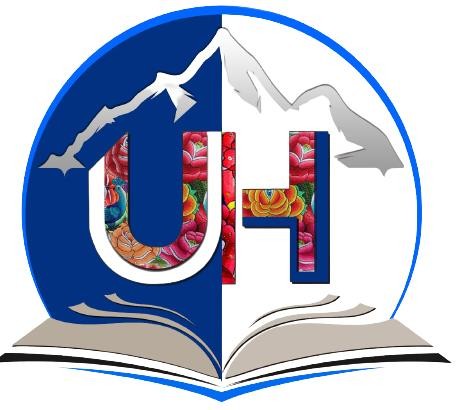 “Año de la Unidad, la Paz y el Desarrollo”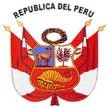 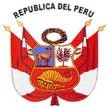 ANEXO 1 – FICHA DE RESUMEN DEL POSTULANTE“Año de la Unidad, la Paz y el Desarrollo”PROCESO DE SELECCIÓN CAS N°	-2023-MINEDU-DREJ-UGEL-HUANCAYOPROCESO DE SELECCIÓN CAS N°	-2023-MINEDU-DREJ-UGEL-HUANCAYOPROCESO DE SELECCIÓN CAS N°	-2023-MINEDU-DREJ-UGEL-HUANCAYOPROCESO DE SELECCIÓN CAS N°	-2023-MINEDU-DREJ-UGEL-HUANCAYOPROCESO DE SELECCIÓN CAS N°	-2023-MINEDU-DREJ-UGEL-HUANCAYOPROCESO DE SELECCIÓN CAS N°	-2023-MINEDU-DREJ-UGEL-HUANCAYOPROCESO DE SELECCIÓN CAS N°	-2023-MINEDU-DREJ-UGEL-HUANCAYOPROCESO DE SELECCIÓN CAS N°	-2023-MINEDU-DREJ-UGEL-HUANCAYOPROCESO DE SELECCIÓN CAS N°	-2023-MINEDU-DREJ-UGEL-HUANCAYOPROCESO DE SELECCIÓN CAS N°	-2023-MINEDU-DREJ-UGEL-HUANCAYOPROCESO DE SELECCIÓN CAS N°	-2023-MINEDU-DREJ-UGEL-HUANCAYOPROCESO DE SELECCIÓN CAS N°	-2023-MINEDU-DREJ-UGEL-HUANCAYOPROCESO DE SELECCIÓN CAS N°	-2023-MINEDU-DREJ-UGEL-HUANCAYOPROCESO DE SELECCIÓN CAS N°	-2023-MINEDU-DREJ-UGEL-HUANCAYOI. DATOS PERSONALESI. DATOS PERSONALESI. DATOS PERSONALESI. DATOS PERSONALESI. DATOS PERSONALESI. DATOS PERSONALESI. DATOS PERSONALESI. DATOS PERSONALESI. DATOS PERSONALESI. DATOS PERSONALESI. DATOS PERSONALESI. DATOS PERSONALESI. DATOS PERSONALESI. DATOS PERSONALESAPELLIDOS Y NOMBRESAPELLIDOS Y NOMBRESAPELLIDOS Y NOMBRESAPELLIDOS Y NOMBRESNACIONALIDADNACIONALIDADNACIONALIDADNACIONALIDADLUGAR DE NACIMIENTO: DPTO. / PROV. / DISTRITOLUGAR DE NACIMIENTO: DPTO. / PROV. / DISTRITOLUGAR DE NACIMIENTO: DPTO. / PROV. / DISTRITOLUGAR DE NACIMIENTO: DPTO. / PROV. / DISTRITONÚMERO DE DNI Y RUCNÚMERO DE DNI Y RUCNÚMERO DE DNI Y RUCNÚMERO DE DNI Y RUCESTADO CIVILESTADO CIVILESTADO CIVILESTADO CIVILDIRECCIÓN ACTUALDIRECCIÓN ACTUALDIRECCIÓN ACTUALDIRECCIÓN ACTUALDPTO. / PROV. / DISTRITODPTO. / PROV. / DISTRITODPTO. / PROV. / DISTRITODPTO. / PROV. / DISTRITON° DE TELEFÓNO FIJO / MÓVIL (*)N° DE TELEFÓNO FIJO / MÓVIL (*)N° DE TELEFÓNO FIJO / MÓVIL (*)N° DE TELEFÓNO FIJO / MÓVIL (*)CORREO ELECTRÓNICO (*)CORREO ELECTRÓNICO (*)CORREO ELECTRÓNICO (*)CORREO ELECTRÓNICO (*)COLEGIO PROFESIONAL (N° de registro)COLEGIO PROFESIONAL (N° de registro)COLEGIO PROFESIONAL (N° de registro)COLEGIO PROFESIONAL (N° de registro)N° DE PROCESO CAS Y PUESTO AL QUE POSTULAN° DE PROCESO CAS Y PUESTO AL QUE POSTULAN° DE PROCESO CAS Y PUESTO AL QUE POSTULAN° DE PROCESO CAS Y PUESTO AL QUE POSTULA*Consigne correctamente su número telefónico y dirección de correo electrónico, pues en caso de requerirse, la entidad utilizará tales medios para comunicarnos conusted.*Consigne correctamente su número telefónico y dirección de correo electrónico, pues en caso de requerirse, la entidad utilizará tales medios para comunicarnos conusted.*Consigne correctamente su número telefónico y dirección de correo electrónico, pues en caso de requerirse, la entidad utilizará tales medios para comunicarnos conusted.*Consigne correctamente su número telefónico y dirección de correo electrónico, pues en caso de requerirse, la entidad utilizará tales medios para comunicarnos conusted.*Consigne correctamente su número telefónico y dirección de correo electrónico, pues en caso de requerirse, la entidad utilizará tales medios para comunicarnos conusted.*Consigne correctamente su número telefónico y dirección de correo electrónico, pues en caso de requerirse, la entidad utilizará tales medios para comunicarnos conusted.*Consigne correctamente su número telefónico y dirección de correo electrónico, pues en caso de requerirse, la entidad utilizará tales medios para comunicarnos conusted.*Consigne correctamente su número telefónico y dirección de correo electrónico, pues en caso de requerirse, la entidad utilizará tales medios para comunicarnos conusted.*Consigne correctamente su número telefónico y dirección de correo electrónico, pues en caso de requerirse, la entidad utilizará tales medios para comunicarnos conusted.*Consigne correctamente su número telefónico y dirección de correo electrónico, pues en caso de requerirse, la entidad utilizará tales medios para comunicarnos conusted.*Consigne correctamente su número telefónico y dirección de correo electrónico, pues en caso de requerirse, la entidad utilizará tales medios para comunicarnos conusted.*Consigne correctamente su número telefónico y dirección de correo electrónico, pues en caso de requerirse, la entidad utilizará tales medios para comunicarnos conusted.*Consigne correctamente su número telefónico y dirección de correo electrónico, pues en caso de requerirse, la entidad utilizará tales medios para comunicarnos conusted.*Consigne correctamente su número telefónico y dirección de correo electrónico, pues en caso de requerirse, la entidad utilizará tales medios para comunicarnos conusted.II. FORMACIÓN ACADÉMICAII. FORMACIÓN ACADÉMICAII. FORMACIÓN ACADÉMICAII. FORMACIÓN ACADÉMICAII. FORMACIÓN ACADÉMICAII. FORMACIÓN ACADÉMICAII. FORMACIÓN ACADÉMICAII. FORMACIÓN ACADÉMICAII. FORMACIÓN ACADÉMICAII. FORMACIÓN ACADÉMICAII. FORMACIÓN ACADÉMICAII. FORMACIÓN ACADÉMICAII. FORMACIÓN ACADÉMICAII. FORMACIÓN ACADÉMICAFORMACIÓN ACADÉMICAFORMACIÓN ACADÉMICAESPECIALIDAD Y/O CARRERAESPECIALIDAD Y/O CARRERAFECHA DE EXPEDICIÓN DEL GRADO(DD/MM/AA)UNIVERSIDAD / CENTRO DE ESTUDIOSUNIVERSIDAD / CENTRO DE ESTUDIOSUNIVERSIDAD / CENTRO DE ESTUDIOSUNIVERSIDAD / CENTRO DE ESTUDIOSUNIVERSIDAD / CENTRO DE ESTUDIOSUNIVERSIDAD / CENTRO DE ESTUDIOSUNIVERSIDAD / CENTRO DE ESTUDIOSCIUDAD / PAÍSFOLIO(llena rs e en la eva lua ción curricula r)DOCTORADODOCTORADOMAESTRÍAMAESTRÍATITULO PROFESIONALTITULO PROFESIONALTITULO PROFESIONALTITULO PROFESIONALIndicar fecha exact a de egreso de la formación academica paracont abilizar experiencia.Indicar fecha exact a de egreso de la formación academica paracont abilizar experiencia.Indicar fecha exact a de egreso de la formación academica paracont abilizar experiencia.BACHILLERBACHILLER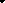 Indicar fecha exact a de egreso de la formación academica paracont abilizar experiencia.Indicar fecha exact a de egreso de la formación academica paracont abilizar experiencia.Indicar fecha exact a de egreso de la formación academica paracont abilizar experiencia.EGRESADO DE CARRERA PROFESIONAL/TÉCNICA (**)EGRESADO DE CARRERA PROFESIONAL/TÉCNICA (**)Indicar fecha exact a de egreso de la formación academica paracont abilizar experiencia.Indicar fecha exact a de egreso de la formación academica paracont abilizar experiencia.Indicar fecha exact a de egreso de la formación academica paracont abilizar experiencia.EGRESADO DE CARRERA PROFESIONAL/TÉCNICA (**)EGRESADO DE CARRERA PROFESIONAL/TÉCNICA (**)TITULO TÉCNICOTITULO TÉCNICOESTUDIOS SECUNDARIOSESTUDIOS SECUNDARIOSDejar los espacios en blanco para a la formación académica que no aplique.(**) IMPORTANTE: En caso de postular a un puesto que requiera formación técnica o universitaria, deberá declarar la fecha exacta de egreso de la formación correspondiente para contabilizar los años de experiencia general, se incluye las prácticas profesionales.Dejar los espacios en blanco para a la formación académica que no aplique.(**) IMPORTANTE: En caso de postular a un puesto que requiera formación técnica o universitaria, deberá declarar la fecha exacta de egreso de la formación correspondiente para contabilizar los años de experiencia general, se incluye las prácticas profesionales.Dejar los espacios en blanco para a la formación académica que no aplique.(**) IMPORTANTE: En caso de postular a un puesto que requiera formación técnica o universitaria, deberá declarar la fecha exacta de egreso de la formación correspondiente para contabilizar los años de experiencia general, se incluye las prácticas profesionales.Dejar los espacios en blanco para a la formación académica que no aplique.(**) IMPORTANTE: En caso de postular a un puesto que requiera formación técnica o universitaria, deberá declarar la fecha exacta de egreso de la formación correspondiente para contabilizar los años de experiencia general, se incluye las prácticas profesionales.Dejar los espacios en blanco para a la formación académica que no aplique.(**) IMPORTANTE: En caso de postular a un puesto que requiera formación técnica o universitaria, deberá declarar la fecha exacta de egreso de la formación correspondiente para contabilizar los años de experiencia general, se incluye las prácticas profesionales.Dejar los espacios en blanco para a la formación académica que no aplique.(**) IMPORTANTE: En caso de postular a un puesto que requiera formación técnica o universitaria, deberá declarar la fecha exacta de egreso de la formación correspondiente para contabilizar los años de experiencia general, se incluye las prácticas profesionales.Dejar los espacios en blanco para a la formación académica que no aplique.(**) IMPORTANTE: En caso de postular a un puesto que requiera formación técnica o universitaria, deberá declarar la fecha exacta de egreso de la formación correspondiente para contabilizar los años de experiencia general, se incluye las prácticas profesionales.Dejar los espacios en blanco para a la formación académica que no aplique.(**) IMPORTANTE: En caso de postular a un puesto que requiera formación técnica o universitaria, deberá declarar la fecha exacta de egreso de la formación correspondiente para contabilizar los años de experiencia general, se incluye las prácticas profesionales.Dejar los espacios en blanco para a la formación académica que no aplique.(**) IMPORTANTE: En caso de postular a un puesto que requiera formación técnica o universitaria, deberá declarar la fecha exacta de egreso de la formación correspondiente para contabilizar los años de experiencia general, se incluye las prácticas profesionales.Dejar los espacios en blanco para a la formación académica que no aplique.(**) IMPORTANTE: En caso de postular a un puesto que requiera formación técnica o universitaria, deberá declarar la fecha exacta de egreso de la formación correspondiente para contabilizar los años de experiencia general, se incluye las prácticas profesionales.Dejar los espacios en blanco para a la formación académica que no aplique.(**) IMPORTANTE: En caso de postular a un puesto que requiera formación técnica o universitaria, deberá declarar la fecha exacta de egreso de la formación correspondiente para contabilizar los años de experiencia general, se incluye las prácticas profesionales.Dejar los espacios en blanco para a la formación académica que no aplique.(**) IMPORTANTE: En caso de postular a un puesto que requiera formación técnica o universitaria, deberá declarar la fecha exacta de egreso de la formación correspondiente para contabilizar los años de experiencia general, se incluye las prácticas profesionales.Dejar los espacios en blanco para a la formación académica que no aplique.(**) IMPORTANTE: En caso de postular a un puesto que requiera formación técnica o universitaria, deberá declarar la fecha exacta de egreso de la formación correspondiente para contabilizar los años de experiencia general, se incluye las prácticas profesionales.Dejar los espacios en blanco para a la formación académica que no aplique.(**) IMPORTANTE: En caso de postular a un puesto que requiera formación técnica o universitaria, deberá declarar la fecha exacta de egreso de la formación correspondiente para contabilizar los años de experiencia general, se incluye las prácticas profesionales.III. CURSOS Y/O PROGRAMAS DE ESPECIALIZACIÓNIII. CURSOS Y/O PROGRAMAS DE ESPECIALIZACIÓNIII. CURSOS Y/O PROGRAMAS DE ESPECIALIZACIÓNIII. CURSOS Y/O PROGRAMAS DE ESPECIALIZACIÓNIII. CURSOS Y/O PROGRAMAS DE ESPECIALIZACIÓNIII. CURSOS Y/O PROGRAMAS DE ESPECIALIZACIÓNIII. CURSOS Y/O PROGRAMAS DE ESPECIALIZACIÓNIII. CURSOS Y/O PROGRAMAS DE ESPECIALIZACIÓNIII. CURSOS Y/O PROGRAMAS DE ESPECIALIZACIÓNIII. CURSOS Y/O PROGRAMAS DE ESPECIALIZACIÓNIII. CURSOS Y/O PROGRAMAS DE ESPECIALIZACIÓNIII. CURSOS Y/O PROGRAMAS DE ESPECIALIZACIÓNIII. CURSOS Y/O PROGRAMAS DE ESPECIALIZACIÓNIII. CURSOS Y/O PROGRAMAS DE ESPECIALIZACIÓNSE VALORARÁ:Cursos  (incluye cualquier modalidad de capacitación: cursos, talleres, seminarios, conferencia, entre otros) con no menos de 12 horas de duración. No son acumulativos. Se podrán considerar acciones de capacitación con una duración mayor a 08 horas, en caso de ser organizados por un ente rector en el marco de sus atribuciones normativas.Programas de Especialización o Diplomados  con no menos de 90 horas, o mayor a 80 horas en caso de ser organizados por disposición de un ente rector, en el marco de sus atribucionesnormativas.SE VALORARÁ:Cursos  (incluye cualquier modalidad de capacitación: cursos, talleres, seminarios, conferencia, entre otros) con no menos de 12 horas de duración. No son acumulativos. Se podrán considerar acciones de capacitación con una duración mayor a 08 horas, en caso de ser organizados por un ente rector en el marco de sus atribuciones normativas.Programas de Especialización o Diplomados  con no menos de 90 horas, o mayor a 80 horas en caso de ser organizados por disposición de un ente rector, en el marco de sus atribucionesnormativas.SE VALORARÁ:Cursos  (incluye cualquier modalidad de capacitación: cursos, talleres, seminarios, conferencia, entre otros) con no menos de 12 horas de duración. No son acumulativos. Se podrán considerar acciones de capacitación con una duración mayor a 08 horas, en caso de ser organizados por un ente rector en el marco de sus atribuciones normativas.Programas de Especialización o Diplomados  con no menos de 90 horas, o mayor a 80 horas en caso de ser organizados por disposición de un ente rector, en el marco de sus atribucionesnormativas.SE VALORARÁ:Cursos  (incluye cualquier modalidad de capacitación: cursos, talleres, seminarios, conferencia, entre otros) con no menos de 12 horas de duración. No son acumulativos. Se podrán considerar acciones de capacitación con una duración mayor a 08 horas, en caso de ser organizados por un ente rector en el marco de sus atribuciones normativas.Programas de Especialización o Diplomados  con no menos de 90 horas, o mayor a 80 horas en caso de ser organizados por disposición de un ente rector, en el marco de sus atribucionesnormativas.SE VALORARÁ:Cursos  (incluye cualquier modalidad de capacitación: cursos, talleres, seminarios, conferencia, entre otros) con no menos de 12 horas de duración. No son acumulativos. Se podrán considerar acciones de capacitación con una duración mayor a 08 horas, en caso de ser organizados por un ente rector en el marco de sus atribuciones normativas.Programas de Especialización o Diplomados  con no menos de 90 horas, o mayor a 80 horas en caso de ser organizados por disposición de un ente rector, en el marco de sus atribucionesnormativas.SE VALORARÁ:Cursos  (incluye cualquier modalidad de capacitación: cursos, talleres, seminarios, conferencia, entre otros) con no menos de 12 horas de duración. No son acumulativos. Se podrán considerar acciones de capacitación con una duración mayor a 08 horas, en caso de ser organizados por un ente rector en el marco de sus atribuciones normativas.Programas de Especialización o Diplomados  con no menos de 90 horas, o mayor a 80 horas en caso de ser organizados por disposición de un ente rector, en el marco de sus atribucionesnormativas.SE VALORARÁ:Cursos  (incluye cualquier modalidad de capacitación: cursos, talleres, seminarios, conferencia, entre otros) con no menos de 12 horas de duración. No son acumulativos. Se podrán considerar acciones de capacitación con una duración mayor a 08 horas, en caso de ser organizados por un ente rector en el marco de sus atribuciones normativas.Programas de Especialización o Diplomados  con no menos de 90 horas, o mayor a 80 horas en caso de ser organizados por disposición de un ente rector, en el marco de sus atribucionesnormativas.SE VALORARÁ:Cursos  (incluye cualquier modalidad de capacitación: cursos, talleres, seminarios, conferencia, entre otros) con no menos de 12 horas de duración. No son acumulativos. Se podrán considerar acciones de capacitación con una duración mayor a 08 horas, en caso de ser organizados por un ente rector en el marco de sus atribuciones normativas.Programas de Especialización o Diplomados  con no menos de 90 horas, o mayor a 80 horas en caso de ser organizados por disposición de un ente rector, en el marco de sus atribucionesnormativas.SE VALORARÁ:Cursos  (incluye cualquier modalidad de capacitación: cursos, talleres, seminarios, conferencia, entre otros) con no menos de 12 horas de duración. No son acumulativos. Se podrán considerar acciones de capacitación con una duración mayor a 08 horas, en caso de ser organizados por un ente rector en el marco de sus atribuciones normativas.Programas de Especialización o Diplomados  con no menos de 90 horas, o mayor a 80 horas en caso de ser organizados por disposición de un ente rector, en el marco de sus atribucionesnormativas.SE VALORARÁ:Cursos  (incluye cualquier modalidad de capacitación: cursos, talleres, seminarios, conferencia, entre otros) con no menos de 12 horas de duración. No son acumulativos. Se podrán considerar acciones de capacitación con una duración mayor a 08 horas, en caso de ser organizados por un ente rector en el marco de sus atribuciones normativas.Programas de Especialización o Diplomados  con no menos de 90 horas, o mayor a 80 horas en caso de ser organizados por disposición de un ente rector, en el marco de sus atribucionesnormativas.SE VALORARÁ:Cursos  (incluye cualquier modalidad de capacitación: cursos, talleres, seminarios, conferencia, entre otros) con no menos de 12 horas de duración. No son acumulativos. Se podrán considerar acciones de capacitación con una duración mayor a 08 horas, en caso de ser organizados por un ente rector en el marco de sus atribuciones normativas.Programas de Especialización o Diplomados  con no menos de 90 horas, o mayor a 80 horas en caso de ser organizados por disposición de un ente rector, en el marco de sus atribucionesnormativas.SE VALORARÁ:Cursos  (incluye cualquier modalidad de capacitación: cursos, talleres, seminarios, conferencia, entre otros) con no menos de 12 horas de duración. No son acumulativos. Se podrán considerar acciones de capacitación con una duración mayor a 08 horas, en caso de ser organizados por un ente rector en el marco de sus atribuciones normativas.Programas de Especialización o Diplomados  con no menos de 90 horas, o mayor a 80 horas en caso de ser organizados por disposición de un ente rector, en el marco de sus atribucionesnormativas.SE VALORARÁ:Cursos  (incluye cualquier modalidad de capacitación: cursos, talleres, seminarios, conferencia, entre otros) con no menos de 12 horas de duración. No son acumulativos. Se podrán considerar acciones de capacitación con una duración mayor a 08 horas, en caso de ser organizados por un ente rector en el marco de sus atribuciones normativas.Programas de Especialización o Diplomados  con no menos de 90 horas, o mayor a 80 horas en caso de ser organizados por disposición de un ente rector, en el marco de sus atribucionesnormativas.SE VALORARÁ:Cursos  (incluye cualquier modalidad de capacitación: cursos, talleres, seminarios, conferencia, entre otros) con no menos de 12 horas de duración. No son acumulativos. Se podrán considerar acciones de capacitación con una duración mayor a 08 horas, en caso de ser organizados por un ente rector en el marco de sus atribuciones normativas.Programas de Especialización o Diplomados  con no menos de 90 horas, o mayor a 80 horas en caso de ser organizados por disposición de un ente rector, en el marco de sus atribucionesnormativas.Según Directiva N° 001-2016-SERVIR/GDSRH – “Normas para la Gestión del Proceso de Diseño de Puestos y Formulación del Manual de Perfiles de Puestos – MPP”, Anexo N° 01 – Guía metodológica para elDiseño de Perfiles de Puestos para entidades públicas, Aplicable a regímenes distintos a la Ley N° 30057, Ley del Servicio Civil.Según Directiva N° 001-2016-SERVIR/GDSRH – “Normas para la Gestión del Proceso de Diseño de Puestos y Formulación del Manual de Perfiles de Puestos – MPP”, Anexo N° 01 – Guía metodológica para elDiseño de Perfiles de Puestos para entidades públicas, Aplicable a regímenes distintos a la Ley N° 30057, Ley del Servicio Civil.Según Directiva N° 001-2016-SERVIR/GDSRH – “Normas para la Gestión del Proceso de Diseño de Puestos y Formulación del Manual de Perfiles de Puestos – MPP”, Anexo N° 01 – Guía metodológica para elDiseño de Perfiles de Puestos para entidades públicas, Aplicable a regímenes distintos a la Ley N° 30057, Ley del Servicio Civil.Según Directiva N° 001-2016-SERVIR/GDSRH – “Normas para la Gestión del Proceso de Diseño de Puestos y Formulación del Manual de Perfiles de Puestos – MPP”, Anexo N° 01 – Guía metodológica para elDiseño de Perfiles de Puestos para entidades públicas, Aplicable a regímenes distintos a la Ley N° 30057, Ley del Servicio Civil.Según Directiva N° 001-2016-SERVIR/GDSRH – “Normas para la Gestión del Proceso de Diseño de Puestos y Formulación del Manual de Perfiles de Puestos – MPP”, Anexo N° 01 – Guía metodológica para elDiseño de Perfiles de Puestos para entidades públicas, Aplicable a regímenes distintos a la Ley N° 30057, Ley del Servicio Civil.Según Directiva N° 001-2016-SERVIR/GDSRH – “Normas para la Gestión del Proceso de Diseño de Puestos y Formulación del Manual de Perfiles de Puestos – MPP”, Anexo N° 01 – Guía metodológica para elDiseño de Perfiles de Puestos para entidades públicas, Aplicable a regímenes distintos a la Ley N° 30057, Ley del Servicio Civil.Según Directiva N° 001-2016-SERVIR/GDSRH – “Normas para la Gestión del Proceso de Diseño de Puestos y Formulación del Manual de Perfiles de Puestos – MPP”, Anexo N° 01 – Guía metodológica para elDiseño de Perfiles de Puestos para entidades públicas, Aplicable a regímenes distintos a la Ley N° 30057, Ley del Servicio Civil.Según Directiva N° 001-2016-SERVIR/GDSRH – “Normas para la Gestión del Proceso de Diseño de Puestos y Formulación del Manual de Perfiles de Puestos – MPP”, Anexo N° 01 – Guía metodológica para elDiseño de Perfiles de Puestos para entidades públicas, Aplicable a regímenes distintos a la Ley N° 30057, Ley del Servicio Civil.Según Directiva N° 001-2016-SERVIR/GDSRH – “Normas para la Gestión del Proceso de Diseño de Puestos y Formulación del Manual de Perfiles de Puestos – MPP”, Anexo N° 01 – Guía metodológica para elDiseño de Perfiles de Puestos para entidades públicas, Aplicable a regímenes distintos a la Ley N° 30057, Ley del Servicio Civil.Según Directiva N° 001-2016-SERVIR/GDSRH – “Normas para la Gestión del Proceso de Diseño de Puestos y Formulación del Manual de Perfiles de Puestos – MPP”, Anexo N° 01 – Guía metodológica para elDiseño de Perfiles de Puestos para entidades públicas, Aplicable a regímenes distintos a la Ley N° 30057, Ley del Servicio Civil.Según Directiva N° 001-2016-SERVIR/GDSRH – “Normas para la Gestión del Proceso de Diseño de Puestos y Formulación del Manual de Perfiles de Puestos – MPP”, Anexo N° 01 – Guía metodológica para elDiseño de Perfiles de Puestos para entidades públicas, Aplicable a regímenes distintos a la Ley N° 30057, Ley del Servicio Civil.Según Directiva N° 001-2016-SERVIR/GDSRH – “Normas para la Gestión del Proceso de Diseño de Puestos y Formulación del Manual de Perfiles de Puestos – MPP”, Anexo N° 01 – Guía metodológica para elDiseño de Perfiles de Puestos para entidades públicas, Aplicable a regímenes distintos a la Ley N° 30057, Ley del Servicio Civil.Según Directiva N° 001-2016-SERVIR/GDSRH – “Normas para la Gestión del Proceso de Diseño de Puestos y Formulación del Manual de Perfiles de Puestos – MPP”, Anexo N° 01 – Guía metodológica para elDiseño de Perfiles de Puestos para entidades públicas, Aplicable a regímenes distintos a la Ley N° 30057, Ley del Servicio Civil.Según Directiva N° 001-2016-SERVIR/GDSRH – “Normas para la Gestión del Proceso de Diseño de Puestos y Formulación del Manual de Perfiles de Puestos – MPP”, Anexo N° 01 – Guía metodológica para elDiseño de Perfiles de Puestos para entidades públicas, Aplicable a regímenes distintos a la Ley N° 30057, Ley del Servicio Civil.N°TEMATEMACURSO Y/O ESPECIALIDADFECHA DE INICIO(DD/MM/AAAA)FECHA DE FIN(DD/MM/AAAA)FECHA DE FIN(DD/MM/AAAA)INSTITUCIÓNINSTITUCIÓNINSTITUCIÓNINSTITUCIÓNINSTITUCIÓNTOTAL DE HORASFOLIO(llena rs e en la eva lua ción curricula r)123(Puede i ns ertar más fi l as s i as í l o requi ere)(Puede i ns ertar más fi l as s i as í l o requi ere)(Puede i ns ertar más fi l as s i as í l o requi ere)(Puede i ns ertar más fi l as s i as í l o requi ere)(Puede i ns ertar más fi l as s i as í l o requi ere)(Puede i ns ertar más fi l as s i as í l o requi ere)(Puede i ns ertar más fi l as s i as í l o requi ere)(Puede i ns ertar más fi l as s i as í l o requi ere)(Puede i ns ertar más fi l as s i as í l o requi ere)(Puede i ns ertar más fi l as s i as í l o requi ere)(Puede i ns ertar más fi l as s i as í l o requi ere)(Puede i ns ertar más fi l as s i as í l o requi ere)(Puede i ns ertar más fi l as s i as í l o requi ere)(Puede i ns ertar más fi l as s i as í l o requi ere)IV. CONOCIMIENTOS DE INFORMÁTICAIV. CONOCIMIENTOS DE INFORMÁTICAIV. CONOCIMIENTOS DE INFORMÁTICAIV. CONOCIMIENTOS DE INFORMÁTICAIV. CONOCIMIENTOS DE INFORMÁTICAIV. CONOCIMIENTOS DE INFORMÁTICAIV. CONOCIMIENTOS DE INFORMÁTICAIV. CONOCIMIENTOS DE INFORMÁTICAIV. CONOCIMIENTOS DE INFORMÁTICAIV. CONOCIMIENTOS DE INFORMÁTICAIV. CONOCIMIENTOS DE INFORMÁTICAIV. CONOCIMIENTOS DE INFORMÁTICAIV. CONOCIMIENTOS DE INFORMÁTICAIV. CONOCIMIENTOS DE INFORMÁTICAN°ESPECIALIDAD PROGRAMA(Word, Excel, Power Point, otros)ESPECIALIDAD PROGRAMA(Word, Excel, Power Point, otros)ESPECIALIDAD PROGRAMA(Word, Excel, Power Point, otros)CENTRO DE ESTUDIOS O MEDIO OBTENIDOCENTRO DE ESTUDIOS O MEDIO OBTENIDOCENTRO DE ESTUDIOS O MEDIO OBTENIDOCENTRO DE ESTUDIOS O MEDIO OBTENIDOCENTRO DE ESTUDIOS O MEDIO OBTENIDOCENTRO DE ESTUDIOS O MEDIO OBTENIDOCENTRO DE ESTUDIOS O MEDIO OBTENIDONIVEL ALCANZADONIVEL ALCANZADOFOLIO(llena rs e en la eva lua ción curricula r)123V. CONOCIMIENTOS DE IDIOMASV. CONOCIMIENTOS DE IDIOMASV. CONOCIMIENTOS DE IDIOMASV. CONOCIMIENTOS DE IDIOMASV. CONOCIMIENTOS DE IDIOMASV. CONOCIMIENTOS DE IDIOMASV. CONOCIMIENTOS DE IDIOMASV. CONOCIMIENTOS DE IDIOMASV. CONOCIMIENTOS DE IDIOMASV. CONOCIMIENTOS DE IDIOMASV. CONOCIMIENTOS DE IDIOMASV. CONOCIMIENTOS DE IDIOMASV. CONOCIMIENTOS DE IDIOMASV. CONOCIMIENTOS DE IDIOMASN°IDIOMAIDIOMAIDIOMACENTRO DE ESTUDIOS O MEDIO OBTENIDOCENTRO DE ESTUDIOS O MEDIO OBTENIDOCENTRO DE ESTUDIOS O MEDIO OBTENIDOCENTRO DE ESTUDIOS O MEDIO OBTENIDOCENTRO DE ESTUDIOS O MEDIO OBTENIDOCENTRO DE ESTUDIOS O MEDIO OBTENIDOCENTRO DE ESTUDIOS O MEDIO OBTENIDONIVEL ALCANZADONIVEL ALCANZADOFOLIO(llena rs e en la eva lua ción curricula r)123(Puede i ns ertar más fi l as s i as í l o requi ere)(Puede i ns ertar más fi l as s i as í l o requi ere)(Puede i ns ertar más fi l as s i as í l o requi ere)(Puede i ns ertar más fi l as s i as í l o requi ere)(Puede i ns ertar más fi l as s i as í l o requi ere)(Puede i ns ertar más fi l as s i as í l o requi ere)(Puede i ns ertar más fi l as s i as í l o requi ere)(Puede i ns ertar más fi l as s i as í l o requi ere)(Puede i ns ertar más fi l as s i as í l o requi ere)(Puede i ns ertar más fi l as s i as í l o requi ere)(Puede i ns ertar más fi l as s i as í l o requi ere)(Puede i ns ertar más fi l as s i as í l o requi ere)(Puede i ns ertar más fi l as s i as í l o requi ere)(Puede i ns ertar más fi l as s i as í l o requi ere)VI. OTROS DOCUMENTOS EXIGIDOS PARA EL PUESTO(**)VI. OTROS DOCUMENTOS EXIGIDOS PARA EL PUESTO(**)VI. OTROS DOCUMENTOS EXIGIDOS PARA EL PUESTO(**)VI. OTROS DOCUMENTOS EXIGIDOS PARA EL PUESTO(**)VI. OTROS DOCUMENTOS EXIGIDOS PARA EL PUESTO(**)VI. OTROS DOCUMENTOS EXIGIDOS PARA EL PUESTO(**)VI. OTROS DOCUMENTOS EXIGIDOS PARA EL PUESTO(**)VI. OTROS DOCUMENTOS EXIGIDOS PARA EL PUESTO(**)VI. OTROS DOCUMENTOS EXIGIDOS PARA EL PUESTO(**)VI. OTROS DOCUMENTOS EXIGIDOS PARA EL PUESTO(**)VI. OTROS DOCUMENTOS EXIGIDOS PARA EL PUESTO(**)VI. OTROS DOCUMENTOS EXIGIDOS PARA EL PUESTO(**)VI. OTROS DOCUMENTOS EXIGIDOS PARA EL PUESTO(**)VI. OTROS DOCUMENTOS EXIGIDOS PARA EL PUESTO(**)N°DOCUMENTOSDOCUMENTOSDOCUMENTOSDOCUMENTOSDOCUMENTOSDOCUMENTOSDOCUMENTOSDOCUMENTOSDOCUMENTOSDOCUMENTOSDOCUMENTOSDOCUMENTOSFOLIO(llena rs e en la eva lua ción curricula r)123(Puede i ns ertar más fi l as s i as í l o requi ere)(Puede i ns ertar más fi l as s i as í l o requi ere)(Puede i ns ertar más fi l as s i as í l o requi ere)(Puede i ns ertar más fi l as s i as í l o requi ere)(Puede i ns ertar más fi l as s i as í l o requi ere)(Puede i ns ertar más fi l as s i as í l o requi ere)(Puede i ns ertar más fi l as s i as í l o requi ere)(Puede i ns ertar más fi l as s i as í l o requi ere)(Puede i ns ertar más fi l as s i as í l o requi ere)(Puede i ns ertar más fi l as s i as í l o requi ere)(Puede i ns ertar más fi l as s i as í l o requi ere)(Puede i ns ertar más fi l as s i as í l o requi ere)(Puede i ns ertar más fi l as s i as í l o requi ere)(Puede i ns ertar más fi l as s i as í l o requi ere)VII. EXPERIENCIA LABORAL GENERALVII. EXPERIENCIA LABORAL GENERALVII. EXPERIENCIA LABORAL GENERALVII. EXPERIENCIA LABORAL GENERALVII. EXPERIENCIA LABORAL GENERALVII. EXPERIENCIA LABORAL GENERALVII. EXPERIENCIA LABORAL GENERALVII. EXPERIENCIA LABORAL GENERALVII. EXPERIENCIA LABORAL GENERALVII. EXPERIENCIA LABORAL GENERALVII. EXPERIENCIA LABORAL GENERALVII. EXPERIENCIA LABORAL GENERALVII. EXPERIENCIA LABORAL GENERALSE VALORARÁ:Para  aquellos puestos donde se requiere formación  técnica  o  universitaria, el tiempo  de experiencia  se contará desde el momento de egreso de la formación correspondiente , lo que incluye también las prácticas profesionales.Para los casos donde NO se requiere formación técnica y/o profesional (sólo primaria o secundaria), se contará cualquier experiencia laboral.SE VALORARÁ:Para  aquellos puestos donde se requiere formación  técnica  o  universitaria, el tiempo  de experiencia  se contará desde el momento de egreso de la formación correspondiente , lo que incluye también las prácticas profesionales.Para los casos donde NO se requiere formación técnica y/o profesional (sólo primaria o secundaria), se contará cualquier experiencia laboral.SE VALORARÁ:Para  aquellos puestos donde se requiere formación  técnica  o  universitaria, el tiempo  de experiencia  se contará desde el momento de egreso de la formación correspondiente , lo que incluye también las prácticas profesionales.Para los casos donde NO se requiere formación técnica y/o profesional (sólo primaria o secundaria), se contará cualquier experiencia laboral.SE VALORARÁ:Para  aquellos puestos donde se requiere formación  técnica  o  universitaria, el tiempo  de experiencia  se contará desde el momento de egreso de la formación correspondiente , lo que incluye también las prácticas profesionales.Para los casos donde NO se requiere formación técnica y/o profesional (sólo primaria o secundaria), se contará cualquier experiencia laboral.SE VALORARÁ:Para  aquellos puestos donde se requiere formación  técnica  o  universitaria, el tiempo  de experiencia  se contará desde el momento de egreso de la formación correspondiente , lo que incluye también las prácticas profesionales.Para los casos donde NO se requiere formación técnica y/o profesional (sólo primaria o secundaria), se contará cualquier experiencia laboral.SE VALORARÁ:Para  aquellos puestos donde se requiere formación  técnica  o  universitaria, el tiempo  de experiencia  se contará desde el momento de egreso de la formación correspondiente , lo que incluye también las prácticas profesionales.Para los casos donde NO se requiere formación técnica y/o profesional (sólo primaria o secundaria), se contará cualquier experiencia laboral.SE VALORARÁ:Para  aquellos puestos donde se requiere formación  técnica  o  universitaria, el tiempo  de experiencia  se contará desde el momento de egreso de la formación correspondiente , lo que incluye también las prácticas profesionales.Para los casos donde NO se requiere formación técnica y/o profesional (sólo primaria o secundaria), se contará cualquier experiencia laboral.SE VALORARÁ:Para  aquellos puestos donde se requiere formación  técnica  o  universitaria, el tiempo  de experiencia  se contará desde el momento de egreso de la formación correspondiente , lo que incluye también las prácticas profesionales.Para los casos donde NO se requiere formación técnica y/o profesional (sólo primaria o secundaria), se contará cualquier experiencia laboral.SE VALORARÁ:Para  aquellos puestos donde se requiere formación  técnica  o  universitaria, el tiempo  de experiencia  se contará desde el momento de egreso de la formación correspondiente , lo que incluye también las prácticas profesionales.Para los casos donde NO se requiere formación técnica y/o profesional (sólo primaria o secundaria), se contará cualquier experiencia laboral.SE VALORARÁ:Para  aquellos puestos donde se requiere formación  técnica  o  universitaria, el tiempo  de experiencia  se contará desde el momento de egreso de la formación correspondiente , lo que incluye también las prácticas profesionales.Para los casos donde NO se requiere formación técnica y/o profesional (sólo primaria o secundaria), se contará cualquier experiencia laboral.SE VALORARÁ:Para  aquellos puestos donde se requiere formación  técnica  o  universitaria, el tiempo  de experiencia  se contará desde el momento de egreso de la formación correspondiente , lo que incluye también las prácticas profesionales.Para los casos donde NO se requiere formación técnica y/o profesional (sólo primaria o secundaria), se contará cualquier experiencia laboral.SE VALORARÁ:Para  aquellos puestos donde se requiere formación  técnica  o  universitaria, el tiempo  de experiencia  se contará desde el momento de egreso de la formación correspondiente , lo que incluye también las prácticas profesionales.Para los casos donde NO se requiere formación técnica y/o profesional (sólo primaria o secundaria), se contará cualquier experiencia laboral.SE VALORARÁ:Para  aquellos puestos donde se requiere formación  técnica  o  universitaria, el tiempo  de experiencia  se contará desde el momento de egreso de la formación correspondiente , lo que incluye también las prácticas profesionales.Para los casos donde NO se requiere formación técnica y/o profesional (sólo primaria o secundaria), se contará cualquier experiencia laboral.SE VALORARÁ:Para  aquellos puestos donde se requiere formación  técnica  o  universitaria, el tiempo  de experiencia  se contará desde el momento de egreso de la formación correspondiente , lo que incluye también las prácticas profesionales.Para los casos donde NO se requiere formación técnica y/o profesional (sólo primaria o secundaria), se contará cualquier experiencia laboral.N°NOMBRE DE LA ENTIDAD O EMPRESAPUESTOSECTOR(PUBLICO O PRIVADO)FECHA DE INICIO(DD/MM/AAAA)FECHA DE FIN(DD/MM/AAAA)FECHA DE FIN(DD/MM/AAAA)TIEMPO TOTALTIEMPO TOTALTIEMPO TOTALTIEMPO TOTALSUELDOMOTIVO DE CESEFOLIO(llena rs e en la eva lua ción curricula r)N°NOMBRE DE LA ENTIDAD O EMPRESAPUESTOSECTOR(PUBLICO O PRIVADO)FECHA DE INICIO(DD/MM/AAAA)FECHA DE FIN(DD/MM/AAAA)FECHA DE FIN(DD/MM/AAAA)AÑOSMESMESDIASSUELDOMOTIVO DE CESEFOLIO(llena rs e en la eva lua ción curricula r)10000200003000040000500006000070000(Puede i ns ertar más fi l as s i as í l o requi ere)(Puede i ns ertar más fi l as s i as í l o requi ere)(Puede i ns ertar más fi l as s i as í l o requi ere)(Puede i ns ertar más fi l as s i as í l o requi ere)(Puede i ns ertar más fi l as s i as í l o requi ere)(Puede i ns ertar más fi l as s i as í l o requi ere)(Puede i ns ertar más fi l as s i as í l o requi ere)(Puede i ns ertar más fi l as s i as í l o requi ere)(Puede i ns ertar más fi l as s i as í l o requi ere)(Puede i ns ertar más fi l as s i as í l o requi ere)(Puede i ns ertar más fi l as s i as í l o requi ere)(Puede i ns ertar más fi l as s i as í l o requi ere)(Puede i ns ertar más fi l as s i as í l o requi ere)(Puede i ns ertar más fi l as s i as í l o requi ere)TIEMPO TOTAL DE LA EXPERIENCIA LABORAL GENERALTIEMPO TOTAL DE LA EXPERIENCIA LABORAL GENERALTIEMPO TOTAL DE LA EXPERIENCIA LABORAL GENERALTIEMPO TOTAL DE LA EXPERIENCIA LABORAL GENERALTIEMPO TOTAL DE LA EXPERIENCIA LABORAL GENERALTIEMPO TOTAL DE LA EXPERIENCIA LABORAL GENERALTIEMPO TOTAL DE LA EXPERIENCIA LABORAL GENERALAÑOS0MES0MES0DIAS0VIII. EXPERIENCIA LABORAL ESPECÍFICAVIII. EXPERIENCIA LABORAL ESPECÍFICAVIII. EXPERIENCIA LABORAL ESPECÍFICAVIII. EXPERIENCIA LABORAL ESPECÍFICAVIII. EXPERIENCIA LABORAL ESPECÍFICAVIII. EXPERIENCIA LABORAL ESPECÍFICAVIII. EXPERIENCIA LABORAL ESPECÍFICAVIII. EXPERIENCIA LABORAL ESPECÍFICAVIII. EXPERIENCIA LABORAL ESPECÍFICAVIII. EXPERIENCIA LABORAL ESPECÍFICAVIII. EXPERIENCIA LABORAL ESPECÍFICAVIII. EXPERIENCIA LABORAL ESPECÍFICAVIII. EXPERIENCIA LABORAL ESPECÍFICAVIII. EXPERIENCIA LABORAL ESPECÍFICAExperiencia laboral asociada a la función y/o materia del puesto.Detallar en el cuadro siguiente los trabajos que califican la experiencia específica, con una duración mayor a un mes. (Puede adicionar más bloques si lo requiere).Experiencia laboral asociada a la función y/o materia del puesto.Detallar en el cuadro siguiente los trabajos que califican la experiencia específica, con una duración mayor a un mes. (Puede adicionar más bloques si lo requiere).Experiencia laboral asociada a la función y/o materia del puesto.Detallar en el cuadro siguiente los trabajos que califican la experiencia específica, con una duración mayor a un mes. (Puede adicionar más bloques si lo requiere).Experiencia laboral asociada a la función y/o materia del puesto.Detallar en el cuadro siguiente los trabajos que califican la experiencia específica, con una duración mayor a un mes. (Puede adicionar más bloques si lo requiere).Experiencia laboral asociada a la función y/o materia del puesto.Detallar en el cuadro siguiente los trabajos que califican la experiencia específica, con una duración mayor a un mes. (Puede adicionar más bloques si lo requiere).Experiencia laboral asociada a la función y/o materia del puesto.Detallar en el cuadro siguiente los trabajos que califican la experiencia específica, con una duración mayor a un mes. (Puede adicionar más bloques si lo requiere).Experiencia laboral asociada a la función y/o materia del puesto.Detallar en el cuadro siguiente los trabajos que califican la experiencia específica, con una duración mayor a un mes. (Puede adicionar más bloques si lo requiere).Experiencia laboral asociada a la función y/o materia del puesto.Detallar en el cuadro siguiente los trabajos que califican la experiencia específica, con una duración mayor a un mes. (Puede adicionar más bloques si lo requiere).Experiencia laboral asociada a la función y/o materia del puesto.Detallar en el cuadro siguiente los trabajos que califican la experiencia específica, con una duración mayor a un mes. (Puede adicionar más bloques si lo requiere).Experiencia laboral asociada a la función y/o materia del puesto.Detallar en el cuadro siguiente los trabajos que califican la experiencia específica, con una duración mayor a un mes. (Puede adicionar más bloques si lo requiere).Experiencia laboral asociada a la función y/o materia del puesto.Detallar en el cuadro siguiente los trabajos que califican la experiencia específica, con una duración mayor a un mes. (Puede adicionar más bloques si lo requiere).Experiencia laboral asociada a la función y/o materia del puesto.Detallar en el cuadro siguiente los trabajos que califican la experiencia específica, con una duración mayor a un mes. (Puede adicionar más bloques si lo requiere).Experiencia laboral asociada a la función y/o materia del puesto.Detallar en el cuadro siguiente los trabajos que califican la experiencia específica, con una duración mayor a un mes. (Puede adicionar más bloques si lo requiere).Experiencia laboral asociada a la función y/o materia del puesto.Detallar en el cuadro siguiente los trabajos que califican la experiencia específica, con una duración mayor a un mes. (Puede adicionar más bloques si lo requiere).N°NOMBRE DE LA ENTIDA O EMPRESAPUESTOSECTOR(PUBLICO O PRIVADO)FECHA DE INICIO(DD/MM/AAAA)FECHA DE FIN(DD/MM/AAAA)TIEMPO TOTALTIEMPO TOTALTIEMPO TOTALSUELDOMOTIVO DE CESEFOLIO(llenarse en la evaluación curricular)N°NOMBRE DE LA ENTIDA O EMPRESAPUESTOSECTOR(PUBLICO O PRIVADO)FECHA DE INICIO(DD/MM/AAAA)FECHA DE FIN(DD/MM/AAAA)AÑOSMESDIASSUELDOMOTIVO DE CESEFOLIO(llenarse en la evaluación curricular)1000Descripción detallada del trabajo realizado:Descripción detallada del trabajo realizado:Descripción detallada del trabajo realizado:Descripción detallada del trabajo realizado:Descripción detallada del trabajo realizado:Descripción detallada del trabajo realizado:Descripción detallada del trabajo realizado:Descripción detallada del trabajo realizado:Descripción detallada del trabajo realizado:Descripción detallada del trabajo realizado:Descripción detallada del trabajo realizado:Descripción detallada del trabajo realizado:N°NOMBRE DE LA ENTIDA O EMPRESAPUESTOSECTOR(PUBLICO O PRIVADO)FECHA DE INICIO(DD/MM/AAAA)FECHA DE FIN(DD/MM/AAAA)TIEMPO TOTALTIEMPO TOTALTIEMPO TOTALSUELDOMOTIVO DE CESEFOLIO(llenarse en la evaluación curricular)N°NOMBRE DE LA ENTIDA O EMPRESAPUESTOSECTOR(PUBLICO O PRIVADO)FECHA DE INICIO(DD/MM/AAAA)FECHA DE FIN(DD/MM/AAAA)AÑOSMESDIASSUELDOMOTIVO DE CESEFOLIO(llenarse en la evaluación curricular)2000Descripción detallada del trabajo realizado:Descripción detallada del trabajo realizado:Descripción detallada del trabajo realizado:Descripción detallada del trabajo realizado:Descripción detallada del trabajo realizado:Descripción detallada del trabajo realizado:Descripción detallada del trabajo realizado:Descripción detallada del trabajo realizado:Descripción detallada del trabajo realizado:Descripción detallada del trabajo realizado:Descripción detallada del trabajo realizado:Descripción detallada del trabajo realizado:N°NOMBRE DE LA ENTIDA O EMPRESAPUESTOSECTOR(PUBLICO O PRIVADO)FECHA DE INICIO(DD/MM/AAAA)FECHA DE FIN(DD/MM/AAAA)TIEMPO TOTALTIEMPO TOTALTIEMPO TOTALSUELDOMOTIVO DE CESEFOLIO(llenarse en la evaluación curricular)N°NOMBRE DE LA ENTIDA O EMPRESAPUESTOSECTOR(PUBLICO O PRIVADO)FECHA DE INICIO(DD/MM/AAAA)FECHA DE FIN(DD/MM/AAAA)AÑOSMESDIASSUELDOMOTIVO DE CESEFOLIO(llenarse en la evaluación curricular)3000Descripción detallada del trabajo realizado:Descripción detallada del trabajo realizado:Descripción detallada del trabajo realizado:Descripción detallada del trabajo realizado:Descripción detallada del trabajo realizado:Descripción detallada del trabajo realizado:Descripción detallada del trabajo realizado:Descripción detallada del trabajo realizado:Descripción detallada del trabajo realizado:Descripción detallada del trabajo realizado:Descripción detallada del trabajo realizado:Descripción detallada del trabajo realizado:N°NOMBRE DE LA ENTIDA O EMPRESAPUESTOSECTOR(PUBLICO O PRIVADO)FECHA DE INICIO(DD/MM/AAAA)FECHA DE FIN(DD/MM/AAAA)TIEMPO TOTALTIEMPO TOTALTIEMPO TOTALSUELDOMOTIVO DE CESEFOLIO(llenarse en la evaluación curricular)N°NOMBRE DE LA ENTIDA O EMPRESAPUESTOSECTOR(PUBLICO O PRIVADO)FECHA DE INICIO(DD/MM/AAAA)FECHA DE FIN(DD/MM/AAAA)AÑOSMESDIASSUELDOMOTIVO DE CESEFOLIO(llenarse en la evaluación curricular)4000Descripción detallada del trabajo realizado:Descripción detallada del trabajo realizado:Descripción detallada del trabajo realizado:Descripción detallada del trabajo realizado:Descripción detallada del trabajo realizado:Descripción detallada del trabajo realizado:Descripción detallada del trabajo realizado:Descripción detallada del trabajo realizado:Descripción detallada del trabajo realizado:Descripción detallada del trabajo realizado:Descripción detallada del trabajo realizado:Descripción detallada del trabajo realizado:N°NOMBRE DE LA ENTIDA O EMPRESAPUESTOSECTOR(PUBLICO O PRIVADO)FECHA DE INICIO(DD/MM/AAAA)FECHA DE FIN(DD/MM/AAAA)TIEMPO TOTALTIEMPO TOTALTIEMPO TOTALSUELDOMOTIVO DE CESEFOLIO(llenarse en la evaluación curricular)N°NOMBRE DE LA ENTIDA O EMPRESAPUESTOSECTOR(PUBLICO O PRIVADO)FECHA DE INICIO(DD/MM/AAAA)FECHA DE FIN(DD/MM/AAAA)AÑOSMESDIASSUELDOMOTIVO DE CESEFOLIO(llenarse en la evaluación curricular)5000Descripción detallada del trabajo realizado:Descripción detallada del trabajo realizado:Descripción detallada del trabajo realizado:Descripción detallada del trabajo realizado:Descripción detallada del trabajo realizado:Descripción detallada del trabajo realizado:Descripción detallada del trabajo realizado:Descripción detallada del trabajo realizado:Descripción detallada del trabajo realizado:Descripción detallada del trabajo realizado:Descripción detallada del trabajo realizado:Descripción detallada del trabajo realizado:(Puede insertar más fi las si así lo requiere)(Puede insertar más fi las si así lo requiere)(Puede insertar más fi las si así lo requiere)(Puede insertar más fi las si así lo requiere)(Puede insertar más fi las si así lo requiere)(Puede insertar más fi las si así lo requiere)(Puede insertar más fi las si así lo requiere)(Puede insertar más fi las si así lo requiere)(Puede insertar más fi las si así lo requiere)(Puede insertar más fi las si así lo requiere)(Puede insertar más fi las si así lo requiere)(Puede insertar más fi las si así lo requiere)AÑOSMESDIASTIEMPO TOTAL DE LA EXPERIENCIA LABORAL ESPECÍFICATIEMPO TOTAL DE LA EXPERIENCIA LABORAL ESPECÍFICATIEMPO TOTAL DE LA EXPERIENCIA LABORAL ESPECÍFICATIEMPO TOTAL DE LA EXPERIENCIA LABORAL ESPECÍFICATIEMPO TOTAL DE LA EXPERIENCIA LABORAL ESPECÍFICATIEMPO TOTAL DE LA EXPERIENCIA LABORAL ESPECÍFICA000IX. REFERENCIAS LABORALES*IX. REFERENCIAS LABORALES*IX. REFERENCIAS LABORALES*IX. REFERENCIAS LABORALES*IX. REFERENCIAS LABORALES*IX. REFERENCIAS LABORALES*IX. REFERENCIAS LABORALES*IX. REFERENCIAS LABORALES*IX. REFERENCIAS LABORALES*IX. REFERENCIAS LABORALES*IX. REFERENCIAS LABORALES*IX. REFERENCIAS LABORALES*N°NOMBRE DE LA ENTIDAD O EMPRESA DONDE PRESTO SERVICIOSNOMBRE DE LA ENTIDAD O EMPRESA DONDE PRESTO SERVICIOSNOMBRE COMPLETO DEL SUPERIOR INMEDIATONOMBRE COMPLETO DEL SUPERIOR INMEDIATONOMBRE COMPLETO DEL SUPERIOR INMEDIATOPUESTO DEL SUPERIOR INMEDIATOPUESTO DEL SUPERIOR INMEDIATOPUESTO DEL SUPERIOR INMEDIATOPUESTO DEL SUPERIOR INMEDIATOTELEFÓNO DEL SUPERIOR INMEDIATOTELEFÓNO DEL SUPERIOR INMEDIATO123*Registre como mínimo las referencias de sus tres últimos empleos,  de preferencia las experiencias relacionadas al puesto.*Registre como mínimo las referencias de sus tres últimos empleos,  de preferencia las experiencias relacionadas al puesto.*Registre como mínimo las referencias de sus tres últimos empleos,  de preferencia las experiencias relacionadas al puesto.*Registre como mínimo las referencias de sus tres últimos empleos,  de preferencia las experiencias relacionadas al puesto.*Registre como mínimo las referencias de sus tres últimos empleos,  de preferencia las experiencias relacionadas al puesto.*Registre como mínimo las referencias de sus tres últimos empleos,  de preferencia las experiencias relacionadas al puesto.*Registre como mínimo las referencias de sus tres últimos empleos,  de preferencia las experiencias relacionadas al puesto.*Registre como mínimo las referencias de sus tres últimos empleos,  de preferencia las experiencias relacionadas al puesto.*Registre como mínimo las referencias de sus tres últimos empleos,  de preferencia las experiencias relacionadas al puesto.*Registre como mínimo las referencias de sus tres últimos empleos,  de preferencia las experiencias relacionadas al puesto.*Registre como mínimo las referencias de sus tres últimos empleos,  de preferencia las experiencias relacionadas al puesto.*Registre como mínimo las referencias de sus tres últimos empleos,  de preferencia las experiencias relacionadas al puesto.PERSONAL LICENCIADO DE LAS FUERZAS ARMADASPERSONAL LICENCIADO DE LAS FUERZAS ARMADASPERSONAL LICENCIADO DE LAS FUERZAS ARMADASPERSONAL LICENCIADO DE LAS FUERZAS ARMADASPERSONAL LICENCIADO DE LAS FUERZAS ARMADASPERSONAL LICENCIADO DE LAS FUERZAS ARMADASPERSONAL LICENCIADO DE LAS FUERZAS ARMADASPERSONAL LICENCIADO DE LAS FUERZAS ARMADASPERSONAL LICENCIADO DE LAS FUERZAS ARMADASSINOFOLIO(l l ena rs e en la eva l ua ci ónSoy Licenciado de las Fuerzas Armadas y cuento con la Certificación y/o documentación correspondiente.Soy Licenciado de las Fuerzas Armadas y cuento con la Certificación y/o documentación correspondiente.Soy Licenciado de las Fuerzas Armadas y cuento con la Certificación y/o documentación correspondiente.Soy Licenciado de las Fuerzas Armadas y cuento con la Certificación y/o documentación correspondiente.Soy Licenciado de las Fuerzas Armadas y cuento con la Certificación y/o documentación correspondiente.Soy Licenciado de las Fuerzas Armadas y cuento con la Certificación y/o documentación correspondiente.Soy Licenciado de las Fuerzas Armadas y cuento con la Certificación y/o documentación correspondiente.Soy Licenciado de las Fuerzas Armadas y cuento con la Certificación y/o documentación correspondiente.Soy Licenciado de las Fuerzas Armadas y cuento con la Certificación y/o documentación correspondiente.PERSONA CON DISCAPACIDADPERSONA CON DISCAPACIDADPERSONA CON DISCAPACIDADPERSONA CON DISCAPACIDADPERSONA CON DISCAPACIDADPERSONA CON DISCAPACIDADPERSONA CON DISCAPACIDADPERSONA CON DISCAPACIDADPERSONA CON DISCAPACIDADSINOFOLIO(l l ena rs e en la eva l ua ci ónSoy una persona con Discapacidad, y cuento con la acreditación correspondiente de conformidad con lo establecido por la LEY N° 27050, CONADIS.Soy una persona con Discapacidad, y cuento con la acreditación correspondiente de conformidad con lo establecido por la LEY N° 27050, CONADIS.Soy una persona con Discapacidad, y cuento con la acreditación correspondiente de conformidad con lo establecido por la LEY N° 27050, CONADIS.Soy una persona con Discapacidad, y cuento con la acreditación correspondiente de conformidad con lo establecido por la LEY N° 27050, CONADIS.Soy una persona con Discapacidad, y cuento con la acreditación correspondiente de conformidad con lo establecido por la LEY N° 27050, CONADIS.Soy una persona con Discapacidad, y cuento con la acreditación correspondiente de conformidad con lo establecido por la LEY N° 27050, CONADIS.Soy una persona con Discapacidad, y cuento con la acreditación correspondiente de conformidad con lo establecido por la LEY N° 27050, CONADIS.Soy una persona con Discapacidad, y cuento con la acreditación correspondiente de conformidad con lo establecido por la LEY N° 27050, CONADIS.Soy una persona con Discapacidad, y cuento con la acreditación correspondiente de conformidad con lo establecido por la LEY N° 27050, CONADIS.Requiero Asistencia de la entidad:Requiero Asistencia de la entidad:Requiero Asistencia de la entidad:Requiero Asistencia de la entidad:Requiero Asistencia de la entidad:Requiero Asistencia de la entidad:Requiero Asistencia de la entidad:Requiero Asistencia de la entidad:Requiero Asistencia de la entidad:Especifique el tipo de asistencia requerida:Especifique el tipo de asistencia requerida:Especifique el tipo de asistencia requerida:Especifique el tipo de asistencia requerida:Especifique el tipo de asistencia requerida:Especifique el tipo de asistencia requerida:Especifique el tipo de asistencia requerida:Especifique el tipo de asistencia requerida:Especifique el tipo de asistencia requerida:Especifique el tipo de asistencia requerida:Especifique el tipo de asistencia requerida:Especifique el tipo de asistencia requerida:Nota: De acuerdo a la primera disposición complementaria final de  la Resolución de Presidencia Ejecutiva N° 140-2019-SERVIR-PE, el postulante podrá solicitar ajustes razonables en el proceso de selección.Nota: De acuerdo a la primera disposición complementaria final de  la Resolución de Presidencia Ejecutiva N° 140-2019-SERVIR-PE, el postulante podrá solicitar ajustes razonables en el proceso de selección.Nota: De acuerdo a la primera disposición complementaria final de  la Resolución de Presidencia Ejecutiva N° 140-2019-SERVIR-PE, el postulante podrá solicitar ajustes razonables en el proceso de selección.Nota: De acuerdo a la primera disposición complementaria final de  la Resolución de Presidencia Ejecutiva N° 140-2019-SERVIR-PE, el postulante podrá solicitar ajustes razonables en el proceso de selección.Nota: De acuerdo a la primera disposición complementaria final de  la Resolución de Presidencia Ejecutiva N° 140-2019-SERVIR-PE, el postulante podrá solicitar ajustes razonables en el proceso de selección.Nota: De acuerdo a la primera disposición complementaria final de  la Resolución de Presidencia Ejecutiva N° 140-2019-SERVIR-PE, el postulante podrá solicitar ajustes razonables en el proceso de selección.Nota: De acuerdo a la primera disposición complementaria final de  la Resolución de Presidencia Ejecutiva N° 140-2019-SERVIR-PE, el postulante podrá solicitar ajustes razonables en el proceso de selección.Nota: De acuerdo a la primera disposición complementaria final de  la Resolución de Presidencia Ejecutiva N° 140-2019-SERVIR-PE, el postulante podrá solicitar ajustes razonables en el proceso de selección.Nota: De acuerdo a la primera disposición complementaria final de  la Resolución de Presidencia Ejecutiva N° 140-2019-SERVIR-PE, el postulante podrá solicitar ajustes razonables en el proceso de selección.Nota: De acuerdo a la primera disposición complementaria final de  la Resolución de Presidencia Ejecutiva N° 140-2019-SERVIR-PE, el postulante podrá solicitar ajustes razonables en el proceso de selección.Nota: De acuerdo a la primera disposición complementaria final de  la Resolución de Presidencia Ejecutiva N° 140-2019-SERVIR-PE, el postulante podrá solicitar ajustes razonables en el proceso de selección.Nota: De acuerdo a la primera disposición complementaria final de  la Resolución de Presidencia Ejecutiva N° 140-2019-SERVIR-PE, el postulante podrá solicitar ajustes razonables en el proceso de selección.Declaro que la información y documentos proporcionados son veraces y exactos, motivo por el cual rubrico la copia de cada uno de ellos y autorizo su investigación. EnDeclaro que la información y documentos proporcionados son veraces y exactos, motivo por el cual rubrico la copia de cada uno de ellos y autorizo su investigación. EnDeclaro que la información y documentos proporcionados son veraces y exactos, motivo por el cual rubrico la copia de cada uno de ellos y autorizo su investigación. EnDeclaro que la información y documentos proporcionados son veraces y exactos, motivo por el cual rubrico la copia de cada uno de ellos y autorizo su investigación. EnDeclaro que la información y documentos proporcionados son veraces y exactos, motivo por el cual rubrico la copia de cada uno de ellos y autorizo su investigación. EnDeclaro que la información y documentos proporcionados son veraces y exactos, motivo por el cual rubrico la copia de cada uno de ellos y autorizo su investigación. EnDeclaro que la información y documentos proporcionados son veraces y exactos, motivo por el cual rubrico la copia de cada uno de ellos y autorizo su investigación. EnDeclaro que la información y documentos proporcionados son veraces y exactos, motivo por el cual rubrico la copia de cada uno de ellos y autorizo su investigación. EnDeclaro que la información y documentos proporcionados son veraces y exactos, motivo por el cual rubrico la copia de cada uno de ellos y autorizo su investigación. EnDeclaro que la información y documentos proporcionados son veraces y exactos, motivo por el cual rubrico la copia de cada uno de ellos y autorizo su investigación. EnDeclaro que la información y documentos proporcionados son veraces y exactos, motivo por el cual rubrico la copia de cada uno de ellos y autorizo su investigación. EnDeclaro que la información y documentos proporcionados son veraces y exactos, motivo por el cual rubrico la copia de cada uno de ellos y autorizo su investigación. EnHuancayo,dedel 2023del 2023Firma del Postulante DNI N°:  	Firma del Postulante DNI N°:  	Firma del Postulante DNI N°:  	Firma del Postulante DNI N°:  	Firma del Postulante DNI N°:  	Firma del Postulante DNI N°:  	Firma del Postulante DNI N°:  	Firma del Postulante DNI N°:  	